Отчет о результатах самообследованияМуниципального бюджетного образовательного учреждения дополнительного образования « Центр дополнительного образования «Пионер»за период  с 1 сентября 2019 года по 29 мая 2020 года.Дополнительное образование направлено на полное удовлетворение образовательных потребностей человека в плане интеллектуального, умственного, морального, физического и (или) профессионального развития и не сопровождается повышением уровня образования.                (из Федерального закона от 29 декабря 2012 г. № 273-ФЗ «Об образовании в РФ».) 	Самообследование по итогам учебного года проводилось в  соответствии со статьей 28 Федерального закона от 29.12.2012 года №273-ФЗ «Об образовании в Российской Федерации», приказом Министерства образования и науки Российской Федерации от 14.06.2013 года №462 «Об утверждении порядка проведения самообследования образовательной организацией» , приказом Министерства образования Российской федерации от 10.12. 2013 года №1324 «Об утверждении показателей деятельности образовательной организации, подлежащей самообследованию», утвержден приказом №05-04 от 29.05.20              Муниципального бюджетного образовательного учреждения дополнительного образования «Центр дополнительного образования «Пионер» по итогам  процедуры самообследования.Современное общество предъявляет к дополнительному образованию новые требования: осуществить переход от «человека знающего – к человеку умеющему», т.е. повысить его конкурентоспособность, способствовать социализации в обществе. Что обусловило потребность дополнительного образования в новых, эффективных способах управления, обновления подходов в воспитании обучающихся, организации единого образовтельного пространства в учреждении.Сегодня дополнительное образование – это процесс, в котором разворачиваются четыре процесса: воспитание, обучение, социализация, взросление.ОБЩАЯ  ХАРАКТЕРИСТИКА  УЧРЕЖДЕНИЯМуниципальное бюджетное образовательное учреждение дополнительного образования «Центр дополнительного образования «Пионер» ( далее «Центр»)- многопрофильное учреждение дополнительного образования свою деятельность осуществляет в соответствии с основополагающими документами: Федеральный Закон от 29.12.2012 № 273-ФЗ «Об образовании в Российской Федерации»;  Государственная программа "Развитие образования" на 2013 - 2020 годы", утверждённая Постановлением Правительства Российской Федерации от 15.04.2014 N 295; Концепция развития дополнительного образования детей до 2020г., утверждённая Постановлением Правительства Российской Федерации 04.09.2014 N 1726-р.;Устав, Локальные акты учреждения; Муниципальное задание; Законодательные и нормативные документы в сфере образования; Цель и миссия, задачи Центра : Согласно Устава основная цель деятельности Центра –это  реализация дополнительных образовательных    общеразвивающих программ.Миссия учреждения наиболее полное обеспечение права человека на развитие и свободный выбор различных видов деятельности, в которых происходит личностное и самоопределение личности.Приоритетные задачи Центра в 2017-2018 году: а) повышение качество образовательных услуг через: - обновление содержания образовательных услуг;- повышения эффективности образовательной и воспитательной деятельности  по критериям:  доступность, востребованность, инновационность, качественность, социальное партнерство, конкурентоспособность.- применение инновационных технологий в образовательном процессе;- повышение уровня профессионального мастерства педагогов;б) осуществление образовательной деятельности по дополнительным образовательным общеразвивающим программам;в) формирование и развитие творческих способностей детей и взрослых, удовлетворение их индивидуальных потребностей в интеллектуальном, нравственном и физическом совершенствовании, организация их свободного времени, формирование культуры здорового и безопасного образа жизни, укрепление здоровья;г) выявление и поддержка талантливых обучающихся, а также лиц, проявивших выдающиеся способности, развитие мотивации личности к познанию и творчеству.Для достижения цели деятельности Центра осуществляет следующие основные виды деятельности: а)  дополнительное образование детей и взрослых;б) организация районных и городских мероприятий;в) творческая деятельность в области искусства: организация фестивалей, слетов, конкурсов и выставок;г) деятельность в области спорта, туризма, организация спортивных соревнований, турниров, летнего отдыха, пропаганда ЗОЖ;д) развитие технического творчества детей. Приоритетные принципы:1. Принцип доступности. В Центре занимаются дети - «обычные», ищущие свое призвание, одаренные, «проблемные» - с отклонениями в развитии, в поведении, дети-инвалиды. Одной из главных гарантий реализации принципа равенства образовательных возможностей в Центре является бесплатность предоставляемых услуг.2. Принцип природосообразности. Образовательные программы отвечают тем или иным потребностям и интересам детей. 3. Принцип индивидуальности. Образовательные программы реализуемые в Центре дают возможность  ребенку на овладение знаниями и умениями в индивидуальном темпе и объеме. При этом успехи ребенка,  темп, качество его работы - не подвергаются порицаниям.4. Принцип свободного выбора удовлетворяющего  интересы, потребности, возможности творческой самореализации.5.  Принцип развития. Данный принцип в образовательном процессе учреждения  подразумевает создание среды образования, которая обеспечивает развитие индивидуального личностного потенциала каждого обучающегося. 6.  Принцип системности во взаимодействии и взаимопроникновении базового и дополнительного образования. Творческое взаимодействие с детскими садами, школами, учреждениями культуры способствует органической связи начального, общего, дополнительного образования и образовательно-культурного досуга детей способствует обогащению образовательной среды новыми возможностями созидательно-творческой деятельности. 7. Принцип социализации и личной значимости способствует созданию необходимых условий для адаптации детей к жизни в современном обществе и в условиях ценностей, норм, установок и образов поведения, присущих российскому и мировому обществу.8. Принцип личностной значимости предполагает  реагирование на изменяющиеся потребности детей, корректировку содержания образовательных программ и направлений. Образовательные программы в Центре дают практически ориентированные знания и навыки, которые на деле помогают ему адаптироваться в многообразии окружающей жизни,9.  Принцип ориентации на приоритеты духовности и нравственности помогает           формированию нравственно-ценностных ориентаций личности, развитию чувственно-эмоциональной сферы обучающегося, нравственно-творческого отношения к делу .10. Принцип деятельностного подхода. Через систему мероприятий (дел, акций) обучающиеся включаются в различные виды деятельности, что обеспечивает создание ситуации успеха для каждого ребёнка. 11. Принцип разновозрастного единства обеспечивает сотрудничество обучающихся разных возрастов и педагогов. Особенно в разновозрастных объединениях ребята проявляют свою инициативу, самостоятельность, лидерские качества, умение работать в коллективе, учитывая интересы других.12. Принцип открытости системы. Совместная работа Центра , семьи, других учреждений образования и культуры района направлена на обеспечение каждому ребёнку максимально благоприятных условий для духовного, интеллектуального и физического развития, удовлетворения его творческих и образовательных потребностей.МБОУ ДО «ЦДО «Пионер» находится в центре города и является  учреждением дополнительного образования, оказывающим  бесплатные образовательные услуги.   Информированность субъектов образовательного процесса осуществляется через средства массовой информации, информационные стенды, концерты, конкурсы, выставки, соревнования, творческие отчеты, творческие связи с социумом:- Совет ветеранов - районная общественная организация «Юнармейское движение»- общественная организация «Ветераны Афганистана» - общеобразовательные школы района,- детские сады района .- районная библиотечная система.- школа искусств- районный дом культуры- ФОК «Олимп».	Связи реализуются через  образовательную деятельность,  совместно   проводимые  мероприятия и     иные виды деятельности.Муниципальное бюджетное образовательное учреждение дополнительного образования  «Центр дополнительного образования «Пионер» - является районным центром дополнительного образования. Учредителем Центра является администрация Уярского района функции и полномочия учредителя от имени администрации Уярского района осуществляет Отдел образования  Уярского района.Материально-техническая база.Материально-техническая база учреждения соответствует направленностям образовательного процесса. Она включает: общая площадь – 802,8 м2.  учебных кабинетов - 5;
           актовый зал общей площадью 184,8 м2   на 120 мест, ; спортивный зал общей площадью 164,8 м2; тренажерный зал;  кабинетов административного назначения-2, в учреждении имеется в наличии оборудование и оснащение, необходимые для реализации дополнительных образовательных программ, предусмотренных в муниципальном задании. Учебные заняти и мероприятия с обучающимися проводятся не только в помещении Центра, в результате взаимодействия с другими образовательными учреждениями города: СОШ №3, СОШ №40, СОШ №2, СОШ №4, Физкультурно-оздоровительный комплекс "Олимп", детские сады «Планета детства» и «Теремок», районный Дом культуры,  летний палаточный лагерь, туристические походы, акции позволяют привлекать в мероприятия центра дополнительный площади и контингент участников, родителей обучающихся. 	Центр, согласно календарного учебного графика  организует работу с обучающимися  в течение всего календарного года. Образовательный процесс в Центре проходит  в дневное и вечернее время с 9.00ч до 20.30 ч.    	Режим работы Центра регламентируется  расписанием учебных занятий в соответствии с требованиями СанПиН 2.4.4.3172-14.Учреждение работает без выходных по скользящему графику. Выходные дни для работников учреждения устанавливаются согласно расписанию занятий и плана  проведения массовых мероприятий. СТРУКТУРА УПРАВЛЕНИЯМБОУ ДО «ЦДО «Пионер»УчредительСвою образовательную  деятельность Центр планирует и строит на в соответствии с социальным заказом. Социальный заказ формируется и корректируется исходя из социологического опроса детей, родителей и классных руководителей, а также в соответствии с Муниципальным заданием Администрации муниципального района и Управления образования с учётом потенциальных ресурсов и возможностей МБОУ ДО «ЦДО «Пионер».Уровень квалификации педагогического коллектива.МБОУ  ДО «ЦДО «Пионер» обеспечен педагогическими кадрами в соответствии со штатным расписанием.  Специалисты имеют соответствующее образование, квалификацию  необходимую для выполнения образовательной деятельности в соответствии с программой.Информационная карта педагогического коллектива на 2019 -2020 учебный год    Анализ образовательного уровня  педагогического состава  показывает, что 94% педагогов имеет высшее образование, среднее специальное –6%, (1 педагог).  По возрасту педагогические работники распределяются следующим образом:50% -педагоги предпенсионного и пенсионного возраста, 42% - имеют категории. 44%  педагогов имеет педагогический стаж работы более 15 лет, до 15  лет  –25%, до 10 лет – 21%. Эти данные свидетельствуют о наличии практического опыта, о мастерстве педагогов, но и необходимости пополнения педагогического коллектива молодыми кадрами.    Особенности организации образовательного процессаВ соответствии с Лицензией на осуществление образовательной деятельности 15.04.2019г. №9752-л, выданной Министерством образования Красноярского края, учреждение     имеет право осуществлять образовательные услуги по реализации образовательным программам по видам образования, по уровням образования, по профессиям, специальностям, направлениям подготовки  (для профессионального образования) по подвидам дополнительного образования: – дополнительное образование детей и взрослых.Реализация программ проходила в очной форме.Анализ контингента 2019-2020 учебный годКонтингент обучающихся формировался согласно Устава учреждения преимущественно из детей в возрасте  от 6 до 18-ти лет. Набор в объединения «Модница», «Настольный теннис» возраст обучающихся не был ограничен. Набор обучающихся в объединения по всем направленностям осуществлялся на добровольной основе.Общая численность охвата образовательной деятельностью : на начало 2019-2020 учебного года -511, 567- конец учебного года, что составляет  от общей численности детей школьного возраста в районе -     22%  (от 2363), 2019-2020 учебный год- начало 511 обучающихся к концу года 567 обучающихся, что составляет-  17% (от 3371)   ВОЗРОСТНОЙ СОСТАВ ОБУЧАЮЩИХСЯ:2019-2020 уч.годдети сироты – нетмногодетные семьи- 15неполные семьи – 69дети инвалиды- 7дети ОВЗ- 6Анализ распределения контингента по избранным направлениям:2018- 2019 уч. годАнализ распределения контингента по избранным направлениям:2019-2020 уч.год2019-2020 учебный год в Центре начался с 1 сентября 2019 года и закончился 30 мая текущего 2020 года. Направленности и образовательные программыВ 2018-2019 учебном году Учреждением осуществлялась образовательная деятельность по дополнительным общеразвивающим программам 5 направленностей:  Социально-педагогическая ( Разговорный английский язык», «Позитивное созидание», и «Основы социального проектирования»); Художественно-эстетическая («Сувенир», «Поющее детство», «Художественное слово» ,  «Модница», «Рукодельница» и «Счастливое время»); Физкультурно-спортивная («Настольный теннис», «Флорбол», ОФП «Патриот», «Азбука шашечной и шахматной игры», ОФП «Мономах»); Туристко-краеведческая (Юный турист-краевед);Техническое творчество («Авиамоделирование»).В 2019-2020 учебном году Учреждением осуществлялась образовательная деятельность по дополнительным общеразвивающим программам 4 направленностей:  Социально-педагогическая ( Разговорный английский язык», «Взаимодействие»  и     «Основы социального проектирования»); Художественно-эстетическая («Сувенир», «Театр у микрофона», «Модница», «Рукодельница», «Счастливое время»); Физкультурно-спортивная («Настольный теннис», «Флорбол», ОФП «Патриот», «Азбука шашечной и шахматной игры», ОФП «Мономах»);Техническое творчество («Авиамоделирование»).Направленость образовательной деятельности	Продолжительность обучения по образовательным программам дополнительного образования согласно утвержденного учебного плана на 2019-2020ь уч. год.Образовательные программы и срок их реализации в 2019- 2020 уч. годуФормы обучения  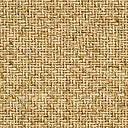 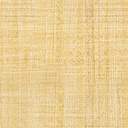 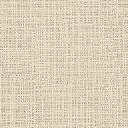 Дополнительное образование осуществлялось в одновозрастных и разновозрастных объединениях.     Численный состав объединений, продолжительность занятий в них формировались согласно Локальных актов учреждения. Основная форма объединений при реализации дополнительных общеразвивающих программ являются учебная группа . Численный состав объединения, продолжительность одного учебного занятия и количество учебных часов на одну группу определялся в соответствии с дополнительной общеобразовательной программой, учебным планом, календарным учебным графиком, с учетом возраста обучающихся, имеющихся условий организации образовательного процесса, благоприятного режима работы и отдыха .При реализации дополнительных общеобразовательных программ в течении 2019 -2020 учебного года предусматривались как аудиторные, так и внеаудиторные (самостоятельные) занятия, которые проводились по группам или индивидуально. 	Основой организации  образовательного процесса многопрофильного образовательного учреждения  МБОУ ДО «ЦДО «Пионер», является Учебный план,  составленный  на основе 14 запланированных , на 2019- 2020 учебный  год, дополнительных общеразвивающих программ, обеспечивающий их реализацию и поставленных целей образования, заложенных в основной законодательной базе:Конституцией Российской Федерации;Федеральным законом «Об образовании в Российской Федерации» № 273 – ФЗ от 29.12.2012 г.;Федеральным законом «Об основных гарантиях прав ребенка в Российской Федерации », принятым Государственной думой 3 июля 1998 года, одобренным советом Федерации 9 июля 1998 года;Приказом МОиН РФ от 29 августа 2013 г. № 1008 г. Москва «Об утверждении Порядка Организации и осуществления образовательной деятельности по дополнительным общеобразовательным программам»;Постановлением Главного государственного санитарного врача РФ от 03 апреля 2003 года № 27 «О введении в действие санитарно – эпидемиологических правил и нормативов Сан ПиН 2.4.4.1251 - 03»;Конвенцией о правах ребенка 1998г.;Лицензией.Уставом Учебный план включает количество часов запланированных на освоение общеразвивающих программ дополнительного образования. И устанавливает, нагрузку разновозрастных категорий обучающихся. С учетом их возрастных особенностей развития и занятостью в других образовательных учреждениях.Учебный план регламентирующий  образовательный процесс на 2019- 2020 учебный год., был утвержден с учетом запросов на образовательные услуги детей, подростков, в соответствии с квалификацией и профессиональной компетентности педагогических кадров, материально-техническим оснащением учебного процесса,  а также возможностями материально-технической базы МБОУ ДО «ЦДО «Пионер».
Учебный план  МБОУ ДО «ЦДО «Пионер»на 2019-2020 учебный годУтверждение данного учебного плана предполагало:
-  удовлетворение запросов детей, подростков и их родителей на дополнительные образовательные услуги;
-  реализацию творческого потенциала детей и подростков;
-   самоопределение детей и подростков. 48 обучающихся в течении года посещали 2-3 объединения (согласно Устава Центра и приказа Мин. просвещения России «Об утверждении Порядка организации и осуществления образовательной деятельности по дополнительным общеобразовательным программам» №196 от 09.10.2018г ). С целью контроля за процессом образования и оценки  уровня освоение дополнительных общеобразовательных программ в течении года проводилась промежуточная аттестация (по итогам обучения за полугодие в декабре, и в конце учебного года по программам с трех годичным сроком обучения ),  итоговая аттестация в мае (по завершению реализации образовательной программы обучающимися). Сроки, форма проведения аттестации   регулируется локальным нормативным актом Учреждения    «Положением о промежуточной и итоговой аттестации обучающихся Муниципального бюджетного учреждения дополнительного образования «Центр дополнительного образования  «Пионер», утвержденным приказом №01-01 от 16.01.2017г.Итоги промежуточной аттестациипо итогам учебного года (май 2020г.): сдавали 195 обучающихся,Результат  итоговой аттестации 2019—2020 учебный год:Выпускников в 2019-2020 году 355 (+27 Палитра). Переведено на 2020-2021 учебный  год  для продолжения обучения, по трех  годичным  дополнительным общеразвивающим программам, 195 обучающихся.Педагогическим коллективом была проделана большая работа по выполнению муниципального задания на оказание образовательных услуг, по формированию и сохранности контингента обучающихся, который является  одним из ключевых показателей работы учреждения.При комплектовании групп обучающихся учитывались следующие особенности:  потребности социума, разработка вариативных программ, образовательный процесс направлен на удовлетворение запросов ребенка и его родителей, личностная ориентация образовательного процесса, многофункциональность образовательных программ: МБОУ ДО «ЦДО «Пионер» осуществляет образовательную деятельность по четырем направленностям. Результат этой работы комплектование и сохранность контингента.Сохранность контингентаАнализ контингента и итоги учебного года  показали, что стабильно и на протяжении многих лет большим спросом пользуется дополнительная общеразвивающая программа «Разговорный Английский язык» , чему способствует высокий уровень организации учебных занятий, умение преподавателя добиваться хорошего результата в освоении обучающимися разговорного английского языка, и применении его на практике, а также умение поддерживать интерес и желание у обучающихся совершенствовать знание языка и применение его в общении со сверстниками и преподавателем.Увеличение спортивных объединений и обновление содержания образовательных программ  художественной направленности « Сувенир», «Театр у микрофона», «Рукодельница», «Счастливое время», социально-спортивной направленности «Взаимодействие» и физкультурно-спортивной направленности ОФП «Мономах» и ОФП «Патриот» не только привлекло большее количество желающих заниматься по программам  дополнительного образования, но и  послужило главным фактором сохранности контингента в истекшем учебном году.Работа с одаренными обучающимисяПеред педагогическим коллективом стоит задача воспитания человека с новым, интеллектуальным уровнем самосознания, способного к концептуальному мышлению, творческой деятельности и самостоятельному управлению собственной деятельностью и поведением, саморазвитию и самообучению, к духовному развитию.Огромное значение в образовательной и воспитательной деятельности Центра имело выявление,  поддержка и сопровождение одаренных, талантливых обучающихся, а также лиц, проявивших выдающиеся способности, развитие мотивации личности к познанию и творчеству. Создание условий для оптимального развития одарённых детей, а также просто способных детей, в отношении которых есть серьёзная надежда на дальнейший качественный скачок в развитии их способностей, одно из  приоритетных направлений работы педагогического коллектива Центра.Основные формы работы с одаренными обучающимися:    -  работа в малых  и больших группах;    -  разноуровневые задания;     - творческие задания;     - консультирование по возникшей проблеме;     - игры.Виды деятельности:- конкурсы;- олимпиады;- выставки;- соревнования;- турниры;     -  игры;     - концерты;     - индивидуальные творческие задания;     - творческие отчеты.Эти формы дали  возможность одарённым обучающимся выбрать подходящие для себя формы и виды творческой деятельности, чтобы проявить себя и пережить ситуацию успеха.  Результативность:	Профессионализм и творческий подход педагогического коллектива к работе с одаренными детьми и образовательному процессу, благоприятный климат, способствовал достижению учащимися хороших результатов не только в масштабах района, но и краевом, региональном, Всероссийском и  Международном  уровнях:Итоги участия одаренных детей в конкурсах, соревнованиях 2019 -2020 г.г.                                          Анализ участия в обучающихся в  мероприятиях различного уровняАнализ участия в обучающихся в  мероприятиях различного уровняВОСПИТАТЕЛЬНАЯ РАБОТАПринципы воспитательной работы в МБОУ ДО «ЦДО «Пионер» строились на следующих принципах:-принцип гуманизма, уважения к личности обучающегося в сочетании с требовательностью к нему.-принцип опоры на положительные   качества, способности личности обучающегося.-принцип воспитания в коллективе.-принцип учета возрастных и индивидуальных особенностей обучающихся.-принцип связи воспитания с жизнью, социокультурной средой.-принцип педагогического руководства и самостоятельной деятельности, активности  обучающихся.В МБОУ ДО «ЦДО «Пионер» воспитательная работа  проводилась на основании утвержденных планов воспитательной работы на  2019-2020 учебный  год : плана работы объединения, плана работы МБОУ ДО «ЦДО «Пионер», Плана муниципальных районных мероприятий.Концепция воспитательной системы в МБОУ ДО «ЦДО «Пионер» выстраивается с ориентацией  на модель воспитанника как гражданина, патриота, личности свободной, культурной, способной к саморазвитию.Цель и задачи воспитательной работы :- активизация и совершенствование воспитательного процесса в учреждении.- Развивать нравственные качества у обучающихся, ценностные ориентации, духовные потребности.-формирование и развитие культурно – досугового, образовательного и воспитательного пространства учреждения,- повышение творческого потенциала обучающихся ,  - обогащение личности    обучающихся и  создание социального позитивного  опыта через систему  воспитательных и культурно- массовых  мероприятий .Исходя из целей и задач и задач воспитательной  работы, были  определены приоритетные направления данной работы:- гражданско- патриотическое,-нравствнно -  эстетическое,-коммуникативное,-физическое.Отчет О  мероприятиях прошедших в МБОУ ДО «ЦДО «Пионер» за 2018-2019 учебный год09.09.2018г. «День открытых дверей»Приняли участие  98 человек.	«Час  поэзии»,  в детском саду «Планета детства» в подготовительных детского сада . Всего на мероприятии было 39 человек.26.09.2018г. 	Муниципальный этап краевого конкурса на знание государственных и региональных символов и атрибутов Российской Федерации. Приняли участие 8 школ 39 обучающихся.   В МБОУ ДО «ЦДО «Пионер» прошла выставка творческих работ в целях воспитания патриотического сознания и достойного отношения школьников к истории нашей страны.     20.10.2018г. Районные  соревнования по настольному теннису «Школьная лига» - 1-1 этап среди школьников 2004-2005г.р. Участвовало восемь школ. 46 участников .24.11.2018г. 	В МБОУ ДО «ЦДО «Пионер» прошел необычный праздник для мам наших обучающихся. Участвовали в нем ребята со всех объединений. Зал был наполнен до отказа не только зрителями, но и хорошим настроением, интересными находками сценария, активностью всего зала, интересными показами со сцены. 149 человек были нашими соучастниками.12.12.2018г. Прошел очередной (третий) районный конкурс для самых маленьких ребятишек «Маленький артист», посвященный году Театра. В этот день, в преддверии  Нового года на сцене разыгрывались самые разнообразные детские сказки. Этот конкурс показал, что сближение малышей с театром очень важно и необходимо. На подобных конкурсах в зале всегда много взрослых (мам, пап, бабушек, дедушек) очень важно, чтобы такой конкурс продолжал жить. 138 зрителей смотрели это интересное действо и участвовали в нем.15.12.2018г.	Состоялись районные соревнования по настольному теннису между клубами ФСК. Развитие тенниса в районе продолжает развиваться и стало заметным, что этим направлением стали интересоваться не только дети, но и взрослые, которые регулярно посещают наши тренировки. На соревнованиях демонстрировали свой уровень 46 человек.28-30.12.2019г.	Обучающиеся объединения «Художественное слово» подготовили Новогоднее Театрализованное представление и выступили с ним для  школьников нашего города и обучающихся нашего Центра. Всего на этих праздниках побывало 198 человек.04.01.2019г. 	Прошел лыжный городской маршрут «Мороз и солнце – день чудесный». Не боялись крепкого мороза самые смелые и большие любители лыж. Собрались в МБОУ ДО «ЦДО «Пионер» и от пункта отправления двинулись на лыжах до пункта исторических событий нашего района. С успехом проделав путь туда и обратно, подкрепившись горячим чаем и кашей, довольные вернулись домой. В этом пробеге участвовали  дети, родители, пенсионеры. Всего – 18 человек.12.01.2019г. 	Среди школьников 2007 г.р. и младше прошли  Новогодние соревнования по флорболу на приз главы г. Уяра. Участвовали команды МБОУ УСОШ № 2, 3, 40. Приняли участие 25 человек.26.01.2019г.	Прошли очередные соревнования среди школьников «Юный олимпиец». В этих соревнованиях участвовали учащиеся от 10 школ. Всего приняли участие 62 человека. Соревнования проходили по пионерболу. Участвовало шесть команд.16.02.2019г.	Состоялись районные соревнования по настольному теннису посвященные 23 февраля (личные соревнования – 2004 г.р. и младше 2003 г.р., взрослые). Участвовало 7 школ, 21 участник. Всего 35 человек.27.02.2019г. 	Прошел районный (муниципальный этап  Всероссийского конкурса «Живая классика». 36 человек поучаствовали в нем. Три победителя этого этапа были направлены на краевой этап.	02.03.2019г.	Состоялись районные соревнования по настольному теннису среди клубов ФСК по лично-командному первенству. Участвовало 36 человек.04.03.2019г. 	В МБОУ ДО «ЦДО «Пионер» состоялись между объединениями праздничные спортивные соревнования «Ура, спортивные  девчонки». 60 человек стали участниками, свидетели этого замечательного спортивного весеннего праздника. 11-18.03.2019г. 	В МБОУ ДО «ЦДО «Пионер»  прошла выставка (муниципальный этап) краевого конкурса-фестиваля учителей «Русь мастеровая» в которой приняли участие и посетили выставку около 110 человек. Участвовал в ней и Рыбинский район. Победителями стали только участники нашего района. И только сотрудница нашего Центра получила диплом победителя этой выставки.13-14.03.2019г.	Прошел отборочный этап (муниципальный этап) сценического творчества краевого конкурса «Таланты без границ». 35 человек были отсмотрены членами жюри и отобраны на  краевой этап, из которых одна участница стала победительница краевого этапа.15.03.2019г.	В нашем Центре прошел концерт учащихся детской школы искусств. В целях эстетического, духовного воспитания, развития культуры в душах наших детей, была организована полная аудитория зала. 150 человек были участниками и зрителями этого прекрасного творчества и действа. 22.02-15.03.2019г.	В рамках проведения 3 краевого конкурса «Таланты без границ» прошёл районный (муниципальный этап декоративно-прикладного детского творчества. В нем приняли участие школьники всех школ и обучающиеся Центра, объединения «Радуга», «Сувенир», «Позитивное созидание». Более 60 человек продемонстрировали свое творчество со всего района. 20 лучших работ были отправлены на краевой этап.25-29.03.2019г.	Прошла очередная Всероссийская неделя детской и юношеской книги. Уже второй год мы проводим ее в сотворчестве с детской городской библиотекой. 5 больших мероприятий было организовано и проведено со школьниками района. Были организованы встречи с поэтами района. сценическое творчество по поэтам-писателям юбилярам и презентации по их творчеству, «Громкие чтения». В заключении недели лучшие участники, победители были награждены грамотами и посмотрели теле-спектакль Московского театра по Гоголю «Ревизор». Одним словом, неделя прошла быстро и интересно. 166 человек получили удовольствие и полезность от этих встреч. Тем более, что этот год – еще и год театра!     11.04.2019г.	Прошел очередной районный «КюВиН-2019» посвященный тоже «Году Театра». Участвовало восемь школ. Надо сказать, что наш школьный «КюВиН» в этом году отметил свои 7 лет. Это тоже символично, что в свои семь лет юные «Кювинщики» уже  чему-то научились и он стал нам всем уже необходимым. Каждый приход  апреля всегда в ожидании веселого и смелого представления. Сто сорок девять человек собрались в нашем Центре, зарядились позитивным юмором и смехом.А 20 апреля в нашем Центре прошли межрайонные соревнования по флорболу для 3-4 классов. Флорбол в этом году начал отправную точку в своем развитии. На этот вид спортивных соревнований собрались более 30 человек. Этот вид спорта должен обязательно развиваться и конечно тоже женский.8 мая прошел очередной патриотический творческий конкурс для самых маленьких (для детских садов). Это уже третий конкурс посвященный Великой Победе. От девяти образовательных учреждений все дети собрались в зале и посвящали свои выступления всем, кто одержал Победу. 155 человек находилось в зале, чтили свою память всем погибшим Уярцам, своим прадедам и прабабушкам, пережившим войну.А 9 мая в каждогодичной акции «Пост № 1» приняли участие более 20 человек.Угощение всех Уярцев после митинга гречневой кашей стало уже праздничной традицией. 380 человек с благодарностью приняли участие в этой акции «Военная каша» и «Катюша».21 мая в Актовом зале собрались школьники района на подведение итогов по школьному движению (РДШ). 120 человек были свидетелями и участниками лучших дел школьников в районе. Были подведены итоги и лучшие ребята были награждены грамотами.А 27 мая был организован и проведен спортивный модель «Сила нашей страны в нашей силе» для этих же малышей. Участвовало от садов семь команд по 6 человек. За малышей болели мамы, папы, бабушки, дедушки, воспитатели. Победители первого творческого конкурса с лучшими номерами выступили и поздравили всех присутствующих на этих соревнованиях.А всех было более 80 человек. Необходимость проводить такое мероприятие подтверждаем необходимостью воспитать малышей настоящими патриотами. 30 мая прошел итоговый отчет образовательной деятельности объединений нашего Центра. Лучшим обучающимся прошедшим курс обучения были вручены свидетельства. Получая свидетельства, ребята подтверждали свои полученные знания выступлениями. Более 70 человек получили этот важный документ.1 июня – прошло «Безопасное колесо», муниципальный этап краевого конкурса, между учащимися 4 – классов. Всего приняло в этом мероприятии 50 человек. Лучшая команда, занявшая 1 место, осенью вновь поедет на краевой этап. 	Запланированные на летний оздоровительный период мероприятия тоже прошли достаточно успешно.Это и оздоровительный лагерь для детей СОП, малообеспеченных и многодетных семей, туристический слет для школьников и педагогов. Всего побывало на них 120 человек.Итого: Всего за год в стенах нашего Центра на наших мероприятиях побывало 2668 человек.Коллектив МБОУ ДО «ЦДО «Пионер» успешно  реализовал все запланированные внутренние, городские и районные мероприятия. Всего за 2018-2019 учебный год в  мероприятиях Центра приняли участие  3203 человека – это обучающиеся Центра, учащиеся общеобразовательных школ города и района, воспитанники  детских садов и родители.П Л А Н  мероприятий учреждения МБОУ ДО ЦДО «Пионер»  на 2019 – 2020 учебный годП Л А Н  муниципальных районных мероприятий МБОУ ДО ЦДО «Пионер»  на 2019 – 2020 учебный годПлан мероприятий запланированных МБОУ ДО «ЦДО «Пионер» на 2019-2020 год выполнены на 100%, в мероприятиях МБОУ ДО ЦДО 2019-2020 учебном году приняли участие более  2100 участников            в планах  мероприятий с 6 апреля, в связи с карантином произошли изменения, ряд мероприятий проводились дистанционно.Методическая работа.Основные направления деятельности методического совета и методических объединений ЦентраЗадлачи на 2019-2020  учебном год:Образовательная деятельность
1. Стабильность контингента в отдельных объединениях «Модница», «Рукодельница», «Счастливое время», «Авиамоделирование»  .
2. Отсутствие системного контроль за  учебно-воспитательной и методической .
3. Недостаток разнообразия предлагаемых образовательных услуг.
4. Нет Системы работы с родителями.

Система воспитательной работы
1. Работа с родителями по интеграции воспитательных усилий Центра и семьи.
Методическая работа
1. Мниторинг качества образования
 2. Необходима система контроля качества содержания образовательных программ, их оформления и корректировки.
Кадровая политика
1. Развитие системы подбора персонала.
2. Организация педагогических замещений в отсутствие педагога по уважительным
причинам.
Система управленияРазвитие материально-технической базы
Основными направлениями стратегии деятельностиПланирование- Планирование учебно - воспитательной работы, разработка, обновление  инструкций, положений МБОУ ДО «ЦДО «Пионер»- Мониторинг образовательных результатов Участие в работе районного МО:- Августовский педагогический совет- В работе  секций районного методического объединения (ноябрь, март)- По вопросам дополнительного образования и организации и  подготовки мероприятий городских, районных и других уровней конкурсов, соревнований.- Отбор и подготовка участников краевых , всероссийских и международных  конкурсов.Участие в работе  краевых инструктивно-методических мероприятиях:- «Основы социального проектирования» НКО в Уяре;- «Механизмы обновления содержания и технологий дополнительного образования» - «Современная дидактика и качество образования: учительский коллектив и новая практика обучения» - «Управление изменениями: планирование и достижение новых образовательных результатов в новой образовательной среде»- Участие в Интернет планерке  КРДЮОД «Краевого школьного парламента»Обмен опытом:- открытые занятия:ОП «Счастливое время» -педагог Латынин В.Г.  «Разговорный английский  язык» 2 занятия -педагог А.В.Ясинская;- мастер-класса - Щебельская Н.В.;- открытые уроки «Театр у микрофона» Щебельская Н.В. открытое мероприятие - Е.В.Дьяченко-Мастер- класса «Правила игры Флорбол»  Григорьев С.М.Повышение квалификации:Участие в конкурсах проф мастерства:- 2019 год во Всероссийском  конкурсе «ФГОС класс. РФ»- победитель Блиц-олимпиады А.В.Ясинская (диплом за 1место).- Всероссийский конкурс «ФГОС класс.РФ». конкурс для педагогов –Победитель-Диплом за I место (Блиц-олимпиада: «Местоимения (THE PRONOUN)» 01.01.2019г-Зональные соревнования Спартакиада УчителейАналитическая деятельность.- Анализ контингента  2019-2020 учебный год- Посещение, анализ учебных занятий и культурно-досуговых мероприятий- Исследование достижений воспитанников по итогам участия в конкурсах, фестивалях, смотрах, соревнованиях:- анализ результатов;- ведение статистического учета.Информационно – аналитическая деятельностьРабота по сайту: -организация смены оперативной информации;-внесение информации о деятельности Центра  (итоговой, планируемой);- наполнение разделов сайта информацией;-подготовка и предоставление информации на сайт УО.- Работа со СМИ:-подготовка печатных материалов о мероприятиях, проводимых Центре-подготовка материалов с различных конкурсов, соревнованиях;- подготовка материала об учреждении.№категорииКол-во штат.единицФактически работающихФактически работающихобразованиеобразованиеобразованиекатегориякатегориякатегориякатегорияИм.ученую степень№категорииКол-во штат.единицвсегоСовмес-тителейвысшееСредне-профб\оВысш.1Кат.Соотв.Неимеют1.Администрация22-2-------2.Педагогорганизатор11-1---1---3.Педагог доп.образования12123111-31-74.Методист11-1-------ИТОГО16163151-3211--Списочный состав педагогических работников МБОУ ДО «ЦДО «Пионер»Списочный состав педагогических работников МБОУ ДО «ЦДО «Пионер»Списочный состав педагогических работников МБОУ ДО «ЦДО «Пионер»Списочный состав педагогических работников МБОУ ДО «ЦДО «Пионер»Списочный состав педагогических работников МБОУ ДО «ЦДО «Пионер»Списочный состав педагогических работников МБОУ ДО «ЦДО «Пионер»Списочный состав педагогических работников МБОУ ДО «ЦДО «Пионер»Списочный состав педагогических работников МБОУ ДО «ЦДО «Пионер»Списочный состав педагогических работников МБОУ ДО «ЦДО «Пионер»Списочный состав педагогических работников МБОУ ДО «ЦДО «Пионер»Списочный состав педагогических работников МБОУ ДО «ЦДО «Пионер»Списочный состав педагогических работников МБОУ ДО «ЦДО «Пионер»№ФИОДата рожденияОбразованиеОбразованиеОбразованиеОбразованиеОбразованиеСтажСтажАттестацияДолжность О.П.Ставка\кол-во часов№ФИОДата рожденияуровеньНаименование учр.Год окончанияСпециальность по диплому
Квалификация по дипломуобщийПед.с\в учрежденииАттестацияДолжность О.П.Ставка\кол-во часов1Григорьев Сергей Михайлович24.12.1959гВысшееСредне-технич.Красноярский ордена «Знак Почета» ГПИ ,Красноярский Техникум физкультуры,2 июля  1985г.27 июля 1978г.русский язык и литературафизическая культураучитель средней школыпреподаватель физической культуры3427\8Высшая квалификационная категория27.02.2014Педагог д.о.О.П.-Настольный теннис1,7/302Грядунов Евгений Алексеевич01.09.1954г.ВысшееКрасноярский ордена «Знак Почета» ГПИ8 июля 1988г.Физическое воспитаниеУчитель физической культуры4724\Высшая квалификационная категория26.11.2015№456-11-03Педагог д.о.О.П.- Азбука шахматной и шашечной игры»0,5/93Дьяченко Елена Викторовна05.10.1967гВысшееФедеральное государственное образовательное учреждение высшего профессионального образования «Сибирский федеральный университет» 18 марта 2008г.«Дошкольная педагогика и психология»Преподаватель дошкольной педагогики и психологии»3332\29Первая категорияПр.26.04.2017г.Педагог д.о.О.П.- «Сувенир"1,6/284Жилинский Юрий Михайлович06.03.1974гВысшееСредне-специальноеОмский государственный университет путей сообщенияАчинское военно-авиационное техническое училище имени 60-летия ВЛКСМ10.июня 2003г.27 февраля1994г«Вагоны»Самолеты и авиадвигателиИнженер путей сообщения-механикТехник-механик232\2Нет категорииПедагог д.оО.П.- «Авиамоделирование»0,5/95Латынина Елена Юрьевна24.10.1959гВысшееКрасноярский политехнический институт 8 июля 1981г.Тепловые электрические станцииИнженер-тепло-энергетик3712\8Нет категорииПедагог д.оО.П.- «Позитивное созидание»0,5/96Латынин Валерий Григорьевич05.04.1955гВысшееВосточно-Сибирский Государственный институт культуры05 июля 1976г.Клубный работник высшей квалификацииКлубный работник высшей квалификациисамодеятельного коллектива34Нет категорииПедагог д.оО.П.- «Счастливое время»0,5/97Соколов Артем Владимирович01.10.1986гВысшееВысшееСФУФедеральное государственное автономное образовательное учреждение высшего профессионального образования «Сибирский федеральный университет»19 июня 2011г«Менеджмент организации»Менеджер63\2Нет категорииПедагог д.оО.П.- ОФП «Патриот»0,5/98Талаленко Владимир Александрович22.11.1967гВысшееСибирский технологический институтПроф.переподготовка: «Ачинский педагогический колледж»17 июня 1992г03.03.2017гАвтоматизация технологических процессов и производствФизическая культураИнженер по автоматизацииУчитель физической культуры18-Нет категорииПедагог д.оО.П.- О.Ф.П. «Мономах1/189Тырышкина Надежда Николаевна11.04.1972ВысшееГорно-Алтайский государственный педагогический институт23.06.1994г«История и правоведение»Учитель истории и социально-политических дисциплин243Нет категорииПедагог д.оО.П.- «Основы социального проектирования» 0,5/910Филиппова Алена Геннадьевна24.04.1969гСредне-специальноеУправление бытового обслуживания населения Красноярского краисполкома Учебно-производственный комбинат04.07.1990г.Закройщик-универсал (пятого разряда)3110\6Педагог д.оО.П.- «Модница»«Рукодельница»1/1811Щебельская Надежда Владимировна03.03.1957гВысшееВосточно-Сибирский Государственный институт культуры01.июля 1978гКультурно-просветительная работаКлубный работник высшей квалификации руководитель самодеятельного театрального коллектива3914\8Первая категорияПедагог д.оО.П.»Художественное слава»1,5/2712Ясинская Анна Владимировна18.09.1945г ВысшееИркутский пед. институт иностранных языков им.ХО ШИ Мина ИВ № 450878Рег.№15521983г. английский языкучитель английского языка.-«Заслуженный педагог Красноярского края»№621-П от 30 сентября 1999г;-«Отличник народного просвещения»удастоверение№224055 от 21.06.1982г5549\14Высшая квалификационная категория 28.05.2015г.Педагог д.о.О.П.- «Разговорный английский язык»1,82\325-9 лет5-9 лет10-14 лет10-14 лет15-17 лет15-17 лет     18 лет и старше     18 лет и старшевсего№всегоИз них девочеквсегоИз них девочеквсегоИз них девочеквсегоИз них девочекконец 2018 года1«Сувенир» 3835252363«Палитра»312410272«Модница»2121213«Рукодельница»448711134«Театр у микрофона» 2142991165«Счастливое время» 2017206ОФП «Патриот»211282497«Настольный теннис»8224123198548«Флорбол»155159«Азбука шахматной, шашечной  игры» 2452410ОФП «Мономах» 19218824511«Разговорный английский язык»- 3года573670484213112«Взаимодействие»3115111513«Социальное проектирование»41174114«Авиамоделирование» 13912343ИТОГО11078254134135457834577№НаправлениеКонтингент1.Социально-педагогическое1942.Художественно-эстетическое1163.Физкультурно-спортивное1714.Туристско-краеведческое165.Техническое творчество30ИТОГО                                                                      527                                                                      527№НаправлениеКонтингент1.Социально-педагогическое1872.Художественно-эстетическое1603.Физкультурно-спортивное1874.Техническое творчество43ИТОГО                                                                      577                                                                      577№Образовательная программаКол-во часовСрок реализацииПедагог1.«Разговорный Английский язык»1443 годаЯсинская Анна Владимировна2.«Взаимодействие»1081 годЛатынина Елена Юрьевна3.«Социальное проектирование»2161 годТырышкина Надежда Николаевна4. «Сувенир»1443 годаДьяченко Елена Викторовна5.«Рукодельница»2161 годФилипповаАлёна Геннадьевна6.«Модница»1443 годаФилипповаАлёна Геннадьевна7.«Театр у микрофона»1 годЩебельская Надежда Владимировна8.«Счастливое время»3241 годЛатынин Валерий Григорьевич9.«Настольный теннис»2162 годаГригорьевСергей Михайлович10.«Флорбол»2161 годГригорьевСергей Михайлович11.«Азбука шахматной и шашечной игры»1081 годГрядунов Евгений Алексеевич12.ОФП «Мономах» 3241 годТалаленко Владимир Александрович13.ОФП «Патриот»1081 годСоколов Артем Владимирович14.«Авиамоделирование» 1081 годЖилинский Юрий Михайлович№Наименование объединенияНаименование объединенияСрок реали-зациипрограммыКол-воЧасовпедагогаКол-воЧасовпедагогаКол-во часов в неделю по программе по годам обучения учащихсяКол-во часов в неделю по программе по годам обучения учащихсяКол-во часов в неделю по программе по годам обучения учащихсяКол-во групп, детей, обучающихся по годам обученияКол-во групп, детей, обучающихся по годам обученияКол-во групп, детей, обучающихся по годам обученияКол-во групп, детей, обучающихся по годам обученияКол-во групп, детей, обучающихся по годам обученияКол-во групп, детей, обучающихся по годам обученияОбщее количествоОбщее количествоОбщее количество№Наименование объединенияНаименование объединенияСрок реали-зациипрограммыНед.Мес.1 г.2 г.3 г.1-й1-й2-й2-й3-й3-йгруппчел. на начало уч.годачел. на конец уч.года№Наименование объединенияНаименование объединенияСрок реали-зациипрограммыНед.Мес.1 г.2 г.3 г.Гр.детейГр. детейГр.детейгруппчел. на начало уч.годачел. на конец уч.годаХудожественная направленностьХудожественная направленностьХудожественная направленностьХудожественная направленностьХудожественная направленностьХудожественная направленностьХудожественная направленностьХудожественная направленностьХудожественная направленностьХудожественная направленностьХудожественная направленностьХудожественная направленностьХудожественная направленностьХудожественная направленностьХудожественная направленностьХудожественная направленностьХудожественная направленностьХудожественная направленность1. "Сувенир" "Сувенир"32811244433118324763632."Модница""Модница"31248444181717322213."Рукодельница""Рукодельница"162461818134."Театр у микрофона""Театр у микрофона"19364,5215215165."Счастливое время""Счастливое время"19369181820Физкультурно-спортивная направленностьФизкультурно-спортивная направленностьФизкультурно-спортивная направленностьФизкультурно-спортивная направленностьФизкультурно-спортивная направленностьФизкультурно-спортивная направленностьФизкультурно-спортивная направленностьФизкультурно-спортивная направленностьФизкультурно-спортивная направленностьФизкультурно-спортивная направленностьФизкультурно-спортивная направленностьФизкультурно-спортивная направленностьФизкультурно-спортивная направленностьФизкультурно-спортивная направленностьФизкультурно-спортивная направленностьФизкультурно-спортивная направленностьФизкультурно-спортивная направленностьФизкультурно-спортивная направленность6.6."Патриот"19363345345497.7."Настольный теннис"32496666113228112442548.8."Флорбол"16246115115159.9."Азбука шахматной и шашечной игры"19363324 324241010"Мономах"127108934534545Социально-педагогическая направленностьСоциально-педагогическая направленностьСоциально-педагогическая направленностьСоциально-педагогическая направленностьСоциально-педагогическая направленностьСоциально-педагогическая направленностьСоциально-педагогическая направленностьСоциально-педагогическая направленностьСоциально-педагогическая направленностьСоциально-педагогическая направленностьСоциально-педагогическая направленностьСоциально-педагогическая направленностьСоциально-педагогическая направленностьСоциально-педагогическая направленностьСоциально-педагогическая направленностьСоциально-педагогическая направленностьСоциально-педагогическая направленностьСоциально-педагогическая направленность1111"Разговорный английский язык"33212844436322834181321311212"Взаимодействие"19363317317151313"Социальное проектирование"11872634534541Техническая направленностьТехническая направленностьТехническая направленностьТехническая направленностьТехническая направленностьТехническая направленностьТехническая направленностьТехническая направленностьТехническая направленностьТехническая направленностьТехническая направленностьТехническая направленностьТехническая направленностьТехническая направленностьТехническая направленностьТехническая направленностьТехническая направленностьТехническая направленность1414"Авиамоделирование"1936333033043ИТОГО :ИТОГО :ИТОГО : 1- 103- 420782870.518183136767188445511577№Образовательная программаКоличество обучающихсязачет1«Сувенир»(63-23)-40402«Модница»(21-7)-14143«Настольный теннис»(54 -14)-40404«Разговорный английский язык»(131-30)-101101ВСЕГО195195№Образовательная программаКоличество выпускниковУровень освоения программыУровень освоения программыУровень освоения программы№Образовательная программаКоличество выпускниковвысокийсреднийнизкий1«Сувенир»                      1 гр.88--                                        2 гр.862-                                        3 гр.77--                                        Итого:23212-2«Рукодельница»134723«Модница»71514«Счастливое время»20515-5«Театр у микрофона»   1 гр.10541                                      2 гр.624Итого:167816«Настольный теннис»1477-7«Флорбол»1578-8ОФП «Мономах»         1 гр.15861                                      2 гр.15510-                                      3 гр.1578-                                      Итого:45202419«Азбука шахматной игры»                                          1 гр.8-8-                                      2 гр.8143                                      3 гр.8161                                      Итого:24218410«Патриот»                   1 гр.1578-                                     2 гр.1587-                                     3 гр.19136-Итого:49282111«Разговорный английский язык»                             1 гр.17116-                                     2 гр.1394-                                     Итого:302010-12«Взаимодействие»                                         1 гр.55--                                     2 гр.532-                                     3 гр.532-Итого:15114-13«Социальное проектирование»                                         1 гр.16511-                                     2 гр.1477                                     3 гр.1192Итого:412120-14«Авиамоделирование»                                     1 гр.14293                                    2 гр.14194                                    3 гр.15591                                   Итого:438278                                   ВСЕГО35516217617№НачалоУч.годаКонец уч. годавыбыли1«Сувенир» 63632«Модница»2221-13«Рукодельница»813+54«Театр у микрофона» 1516+15«Счастливое время» 820+126ОФП «Патриот»4549+47«Настольный теннис»4254+128«Флорбол» 1515-9«Азбука шахматной, шашечной  игры» 2424-10ОФП «Мономах» 4545-11«Разговорный английский язык»132131-12«Взаимодействие»1715-213«Социальное проектирование» 4541-314«Авиамоделирование» - 1 год3043+13ИТОГО511550+ 27 (Палитра) 577- 6, +47Сохранность ДатаУровень, мероприятиеКоличество участниковИтогРайонныйЯнварь 2019г«Настольный теннис»Открытое первенство «75 лет Победе»Трифонова АннаРожицкий ДанилЗуева ЕТиско М1 место3 место1 место2 местоМай 2019г «Маленький патриот»Баталова Анна2 место08.Октябрь 2019г«Настольный теннис»Трифонова Анна2 место25.Октябрь 2019г«Настольный теннис»Школьная спортивная лигаТрифонова АннаРожицкий Данил1 место1 местоНоябрь 2019гФестиваль «Радуга»5 (Модница) участники«Настольный теннис»6250 чел1,2,3. МестоДекабрь 2019гШахматный турнир183 местоДекабрь 2019гШашечный турнир163 местоДекабрь 2019гСоревнования по флорболуна кубок главы города15 участникиЯнварь  2020г«Настольный теннис»41-2 место3 –участиеАпрель  2020гПриказ№35 от24.04.2020 Отдел культуры молодежной политики и спортаКутнев ВиталийПрисвоен 3 сп.разрядЗональныйОктябрь 2019г«Символы государства»2участие18-19 октября 2019гЗеленогорск открытое первенство по боксуГартвиг НикитаВыщарев КириллКутнев ВиталийВолков НикитаМихалев Кирилл2 место2 место1 место2 место1 местоДекабрь 2019г.26 открытый краевой турнир по боксу «Новогодний приз»Кутнев ВиталийГрицкевич Никита3 место08.Декабрь 2019гАчинск Первенство по боксуКутнев В.Михалев К.Волков Н.Гартвик Н.участие1 место2 местоучастие«Большие Астафьевские чтения»Красильникова ЮлияДиплом 2 степениФевраль 2020гЗеленогорск открытое первенство по боксу «День защитника Отечества»Кутнев ВиталийПестерев С.Михалев КириллГрицкевич Н.Шатилов Е1 место1 место2 место2 место2 местоКраевыеИюль 2019гРегиональный «Чемпионат по эксплуатации беспилотных систем» 21 местоОктябрь 2019г Ачинск Турнир памяти А. Баркина –боксМихалев КВолков Н Гартвиг НКутнев А 1 место2 место3 место3 местоДекабрь 2019г«Новогодний приз»-боксКутнев А.3 местоЯнварь 2020 гСоревнование по боксуВолошин Денис1 местоФевраль2020гОткрытый турнир по ММА82-чемпиона3 призера3 участникаФевраль 2020гКрасноярск первенство городаВыщарев КириллГрицкевич Никита2 место2 местоМарт 2020г«Таланты без границ»2 (ИЗО)2 (Взаимодействие)Участие-1(групп.)-2 местоАпрель Проф ориент. Интенсив перспектива3 участникасертификатыФедеральный Всероссийские10 января 2019г«Мой выбор»Судаков Никита1 местоФевраль2019г«Зимние вечера» ВсероссийскийХрячкова Дарья Кузнецова ТаисияДиплом IIДиплом I10.04.-15.06.2019гКонкурс «Во имя жизни на земле»Карабарин Рустам2 местоАпрель 2019г«Поэт и мудрец слились в нём воедино…» ВсероссийскийБауэр МарияДиплом IМай 2019г«Светлая Пасха» ВсероссийскийХрячкова Дарья Диплом IIIМай 2019гВсероссийская выставка творческих работ «Мой выбор»Группа 7 участников1 место27июля  2019г«В родной природе столько красоты»Белокриницкая АлинаДиплом 2 степени21.10.2019г«Мы рисуем пластилином разноцветные картины»Шульга ДарьяДиплом 1 степениОктябрь-декабрь2019гВсероссийская олимпиада «Время знаний» по английскому языку87 42-1 место22-2 место12- 3 место11-участников«Я юный гений» англ.яз.99 -участниковОктябрь2019гIIV Всероссийский конкурсс «JUNIOR JACK» по английскому языку11182 место3 местоучастниковМай 2020гВсероссийский конкурс детского творчества «Во имя жизни на земле»Никитин АлександрсертификатМай 2020г«Победный май»2Групповая 8 чел.2—1 место1 место«Урок цифры»Латынина ЛераЗахарова ДианаГаврилов Пашасертификат«Безопасность в интернете» обр. акция урок цифрыЗахарова ДианаЛатынина ВалерияСертификатМай 2020гДекоративно-прикл. Творчество 75 лет Победы11 местоМеждународныйфевраль«Сияние -2019»»Мурлина ТатьянаМартынец КристинаЛауреат 3 степениЛауреат 3 степенифевраль«Сияние -2019»»Никулова КаринаДиплом IIIДекабрь 2019гVII Международная  олимпиада «Интеллектуал»2310711 место2 место3 местосертификатМеждународная олимпиада «Солнечный свет» англ. яз.4646- 1 место19.01.2020г«Удивительная страна аппликации»Кузнецова ТаисияДиплом 2 степениАпрель 2020гДетского творчества «»Кошачья жизнь»13 местоАпрель 2020г«Я художник»22 Лауреаты2019-2020 уч.год4152382019 год356212Уровень мероприятий                                      2018-2019г                                      2018-2019гУровень мероприятийКоличество участниковКоличество победМуниципальный 122 58 Зональный138Краевой76Всероссийские 13187международные90   51Всего участников363210        58%Уровень мероприятий                                      2019-2020г                                      2019-2020гУровень мероприятийКоличество участниковКоличество победМуниципальный 121  54Зональный1914Краевой2516Всероссийские 13584международные 91   53Всего участников391 221                     57%№№ДатаМероприятиеОтветственныйМесто проведения106.09.2019г.День открытых дверей, посвященный 85-летию Красноярского края и 75-летию «Победы 41-45 г.г.»Щебельская Н.В.МБОУ ДО «ЦДО «Пионер»227.11.2019г.День материЩебельская Н.В.МБОУ ДО «ЦДО «Пионер»309.12.2019г.Мини-проект«День героев Отечества» посвященный герою Советского Союза и Социалистического труда Кулешову П.Н.Щебельская Н.В.МБОУ ДО «ЦДО «Пионер»428-29.12.2019г.Новогодние утренникиЩебельская Н.В.МБОУ ДО «ЦДО «Пионер»521.02.2020г.«Веселые старты для мальчиков»Григорьев С.М. МБОУ ДО «ЦДО «Пионер»604.03.2020г.«Веселые старты для девочек» посвященные 8 МартаГригорьев С.М.МБОУ ДО «ЦДО «Пионер»7с 25-30.04.2020г. Художественное оформление «Стены Памяти» посвященной 75- летию Победы Щебельская Н.В.МБОУ ДО «ЦДО «Пионер»809.05.2020г.«Пост № 1» посвященный 75 - летию ПобедыЯковлев М.А.МБОУ ДО «ЦДО «Пионер»929.05.20гТворческое закрытие учебного годаЩебельская Н.В.Тарасова В.А.МБОУ ДО «ЦДО «Пионер»№№ДатаМероприятиеОтветственныйВозрастМесто проведения1.07.09.2019г.Районные соревнования по настольному теннису (личные соревнования) посвященные 85-летию Красноярского краяГригорьев С.М.1-4 кл.МБОУ ДО «ЦДО «Пионер»2.29.09.2019г.Муниципальный этап краевого конкурса на знание государственных и региональных символов и атрибутов Российской ФедерацииЩебельская Н.В.Соснина Л.С.1-11 кл.МБОУ ДО «ЦДО «Пионер»3.19.10.2019г.Краевая школьная лига по настольному теннису (лично-командные соревнования)Григорьев С.М.7-8 кл.МБОУ ДО «ЦДО «Пионер»4.25.10.2019г.Районный «День призывника»Щебельская Н.В.разновозрастныеМБОУ ДО «ЦДО «Пионер»5.26.10.2019г.Районные соревнования по «Стритболу»Талаленко В.А.9-11 кл.МБОУ ДО «ЦДО «Пионер»6.22.10.2019г.Районный фестиваль детского народного творчества, посвященного «Всемирному Дню ребенка»Щебельская Н.В.Дьяченко Е.В.1-11 кл.МБОУ ДО «ЦДО «Пионер»7.23.10.2019г.Районные соревнования по настольному теннису  (лично-командные)Григорьев С.М.1-6 кл.МБОУ ДО «ЦДО «Пионер»8.13.12.2019г.Районный конкурс «Маленький артист»Щебельская Н.В.5-7 лет д/садыМБОУ ДО «ЦДО «Пионер»9.14.12.2019г.Районные соревнования по флорболу на приз главы городаГригорьев С.М.5-6 кл.МБОУ ДО «ЦДО Пионер»1012.01.2020г.Районные новогодние турниры по настольному теннису среди школьников. Григорьев С.М.все возрастаМБОУ ДО «ЦДО Пионер»1131.01.2020г. Муниципальный этап краевого конкурса «Таланты без границ»Щебельская Н.В.Соснина Л.С.все возрастаМБОУ ДО «ЦДО «Пионер»1222.02.2020г.Районные соревнования по настольному теннису по священные 23 февраляГригорьев С.М. все возраста(мальчики, мужчины)МБОУ ДО «ЦДО «Пионер»1328.02.2020г.Муниципальный этап всероссийского конкурса «Живая классика»Щебельская Н.В.Соснина Л.С.5-11 кл.МБОУ ДО «ЦДО «Пионер»14    05.03.2020г.Районные соревнования по настольному теннису посвящённые 8 МартаГригорьев С.М.все возраста(девочки,женщины)МБОУ ДО «ЦДО «Пионер»1514.03.2020г.Районные соревнования по пионерболуГригорьев С.М.4 кл.МБОУ ДО «ЦДО «Пионер»16с 23-27.03.2020г.Районная неделя детской и юношеской книги в рамках «Всеросийской недели»Щебельская Н.В.с 1 -11 кл.МБОУ ДО «ЦДО «Пионер»1710.04.2020г.«КюВин»Щебельская Н.В.8-11 кл.МБОУ ДО «ЦДО «Пионер»1811.04.2020г.Районные соревнования по «Стритболу»Талаленко В.А.8-10 кл.МБОУ ДО «ЦДО «Пионер»1918.04.2020г.Районные соревнования по флорболу среди школГригорьев С.М.4-5 кл.МБОУ ДО «ЦДО «Пионер»2022.04.2020г.Фестиваль «Памяти Юного и Маленького патриота», посвященный 75-летию ПобедыЩебельская Н.В.Соснина Л.П.Коваленко В.С.5-6 лет7-11 лет12-14 лет14-17 летМБОУ ДО «ЦДО «Пионер»2120.04.2020г.День призывникаЩебельская Н.В.выборочноМБОУ ДО «ЦДО «Пионер»2225.04.2020г.Районные соревнования по настольному теннису (сборные школ) посвященные 75-летию ПобедыГригорьев С.М.сборныйМБОУ ДО «ЦДО «Пионер»2309.05.2020г.«Мы помним и чтим!» (вечернее театрализованное представление в память о погибших Уярцах)Григорьев С.М.выступление лучших номеров фестиваля от 22 апреляПамятник «Стелла»2416.05.2020г.Районные семейные старты по настольному теннисуГригорьев С.М.взрослые, детиМБОУ ДО «ЦДО «Пионер»2530.05.2020г.Муниципальный этап краевого конкурса «Безопасное колесо»Григорьев С.М.Щебельская Н.В.педагогис 1-4 кл.МБОУ ДО «ЦДО «Пионер»Стадион «Локомотив»26Июнь Туристический слет школьниковТуристический слет педагоговПятидневный поход «Водоемам Сибири- чистые берега»МБОУ ДО «ЦДО «Пионер»6-7 кл.ПедагогиДети СОП